In silico docking studies and synthesis of new phosphoramidate derivatives of 6-fluoro-3-(piperidin-4-yl)benzo[d]isoxazole as potential antimicrobial agentsMunichandra Reddy Sivalaa, Venkataramaiah Chinthab,c, Krishna Murthy Potlad, Sampath Chinname*, Naga Raju Chamarthia*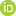 aDepartment of Chemistry, Sri Venkateswara University, Tirupati 517502, Andhra Pradesh, India; bDivision of Molecular Biology, Department of Zoology, Sri Venkateswara University, Tirupati, Andhra Pradesh, India; cDepartment of Zoology, Sri Venkateswara Vedic University, Tirupati, Andhra Pradesh, India; dDepartment of Chemistry, Bapatla Engineering College (Autonomous), Acharya Nagarjuna University Post Graduate Research Centre, Bapatla 522102, Andhra Pradesh, India; eDepartment of Chemistry, B.M.S. College of Engineering, Bull Temple Road, Bengaluru 560019, IndiaCorresponding authors: Chamarthi Naga Raju, e-mail: rajuchamarthi10@gmail.com, Department of Chemistry, Sri Venkateswara University, Tirupati 517502, Andhra Pradesh, India; Chinnam Sampath, e-mail: sampathchinnam@gmail.com, Department of Chemistry, B.M.S. College of Engineering, Bull Temple Road, Bengaluru 560019, India4-Nitrophenyl N-4-(6-fluorobenzo[d]isoxazol-3-yl)piperidin-1-yl-N-(4-fluorobenzyl) phosphor ramidate (4a)Brown solid, Yield (%): 94; mp: 135-137 oC; IR (cm-1, υmax): 3385 (NH), 1234 (P=O), 747 (C-Pali); 1H NMR (400 MHz, CDCl3, ppm): δ 8.34 (d, 2H, J = 6.9 Hz, Ar-H), 8.23 (d, 2H, J = 8.3 Hz, Ar-H), 7.91 (d, 2H, J = 8.0 Hz, Ar-H), 7.41 (d, 1H, J =8.4 Hz, Ar-H), 7.37 (d, 2H, J = 8.5 Hz, Ar-H), 7.09 (d, 1H, J = 7.4 Hz, Ar-H), 6.83 (s, 1H, Ar-H), 4.11 (t, 1H, J = 10.3 Hz, NH), 4.02 (s, 2H, CH2), 3.34 (t, 4H, J = 13.6 Hz, N-CH2), 2.71-2.74 (m, 1H, CH2), 1.52 (qt, 4H, J = 9.3 Hz, N-CH2); 13C NMR (100 MHz, CDCl3, ppm): δ 167.4, 165.2, 160.3, 148.6, 141.1, 138.6, 128.2, 126.4, 123.2, 121.3, 116.3, 115.1, 111.2, 97.6, 47.7, 41.3, 32.5, 28.1; 31P NMR (162 MHz, CDCl3, ppm): -10.3; LC-MS m/z (%): Calcd. for C25H23F2N4O5P: 528; Found: 529 [M+H]+; Anal. Calcd. for C25H23F2N4O5P: C, 56.82; H, 4.39; and N, 10.60; Found: C, 56.75; H, 4.36; and N, 10.56.4-Nitrophenyl N-(4,6-dimethylpyrimidin-2-yl)-P-(4-(6-fluorobenzo[d] isoxazol-3-yl)piperidin-1-yl)phosphoramidate (4b)Brown solid, Yield (%): 82; mp: 180-182 oC; IR (cm-1, υmax): 3374 (NH), 1248 (P=O), 744 (C-Pali); 1H NMR (400 MHz, CDCl3): δ 8.00 (d, 2H, J = 8.1 Hz, Ar-H), 7.52 (d, 1H, J = 8.5 Hz, Ar-H), 7.38 (d, 2H, J = 8.4 Hz, Ar-H), 7.14 (d, 1H, J = 8.3 Hz, Ar-H), 6.79 (s, 1H, Ar-H), 6.73 (s, 1H, pyrimidinyl CH),  4.43 (t, 1H, J = 11.1 Hz, NH), 3.55 (t, 4H, J = 10.6 Hz, N-CH2), 2.17-2.23 (m, 1H, CH2), 2.61 (s, 6H, CH3), 1.49 (qt, 4H, J = 12.1 Hz, N-CH2); 13C NMR (100 MHz, CDCl3, ppm): δ 169.3, 168.4, 168.4, 168.0, 166.6, 165.0, 157.2, 146.4, 141.6, 141.1, 128.2, 123.9, 123.1, 117.7, 113.4, 112.0, 97.7, 97.5, 44.6, 43.3, 34.8, 28.4, 25.7; 31P NMR (162 MHz, CDCl3, ppm): δ -7.9; LC-MS (m/z) (%): Calcd. for C24H24F2N6O5P: 528; Found: 528 [M]+. Anal. Calcd. for C24H24F2N6O5P: C, 54.75; H, 4.59; and N, 15.96; Found: C, 54.72; H, 4.56; and N, 15.89.4-Nitrophenyl N-(2,4-difluorophenyl)-P-4-(6-fluorobenzo[d]isoxazol-3-yl)piperidin-1-yl)phosp horramidate (4c)Pale brown solid, Yield (%): 79; mp: 140-142 oC; IR (cm-1, υmax): 3391 (NH), 1256 (P=O), 785 (C-Pali); 1H NMR (400 MHz, CDCl3, ppm): δ 8.13 (d, 2H, J = 8.3 Hz, Ar-H), 7.42 (d, 1H, J = 8.6 Hz, Ar-H), 7.36 (d, 2H, J = 8.6 Hz, Ar-H), 7.11 (d, 1H, J = 9.0 Hz, Ar-H), 6.79 (s, 1H, Ar-H), 6.76 (d, 1H, J = 9.2 Hz, Ar-H), 6.74 (d, 1H, J = 8.4 Hz, Ar-H), 6.54 (d, 1H, J = 8.5 Hz, Ar-H),  4.17 (t, 1H, J = 6.3 Hz, NH), 3.35 (t, 4H, J = 9.2 Hz, N-CH2), 2.81-2.84 (m, 1H, CH2), 1.49 (qt, 4H, J = 14.2 Hz, N-CH2); 13C NMR (100 MHz, CDCl3, ppm): δ 167.4, 165.2, 159.4, 156.2, 148.6, 141.1, 128.1,126.4, 123.2, 121.3, 118.1, 116.3, 112.3, 111.2, 104.1, 97.6, 47.7, 32.5, 28.1; 31P NMR (162 MHz, CDCl3, ppm): δ -11.6; LC-MS (m/z) (%): Calcd. for C24H20F3N4O5P: 532; Found: 533 [M+H]+; Anal. Calcd. for C24H20F3N4O5P: C, 54.14; H, 3.79; and N, 10.52; Found: C, 54.20; H, 3.72; and N, 10.58.4-NitrophenylN-benzo[d]thiazol-2-yl-P-(4-(6-fluorobenzo[d]isoxazol-3-yl)piperidin-1-yl)phosp horramidate (4d)Pale brown solid, Yield (%): 87; mp: 160-162 oC; IR (cm-1, υmax): 3436 (NH), 1254 (P=O), 762 (C-Pali); 1H NMR (400 MHz, CDCl3, ppm): δ 8.23 (d, 2H, J = 8.3 Hz, Ar-H), 8.16 (d, 1H, J = 8.5 Hz, thiazol Ar-H), 8.04 (d, 1H, J = 8.3 Hz, thiazol Ar-H), 7.52 (t, 1H, J = 8.4 Hz, thiazol Ar-H),   7.48 (t, 1H, J = 9.0 Hz, thiazol Ar-H), 7.41 (d, 1H, J = 8.4 Hz, Ar-H), 7.35 (d, 1H, J = 8.5 Hz, Ar-H), 7.32 (d, 2H, J = 12.2 Hz, Ar-H), 6.83 (s, 1H, Ar-H), 4.11 (t, 1H, J = 10.3 Hz, NH), 3.34 (t, 4H, J = 13.6 Hz, N-CH2), 2.69-2.74 (m, 1H, CH2), 1.52 (qt, 4H, J = 9.3 Hz, N-CH2); 13C NMR (100 MHz, CDCl3, ppm): δ 173.1, 167.4, 165.2, 152.1, 148.6, 141.1, 130.2, 128.4, 125.3, 124.5, 123.2, 121.3, 118.1, 116.3, 111.2, 97.6, 47.7, 32.5, 28.1; 31P NMR (162 MHz, CDCl3, ppm): δ -12.2; LC-MS (m/z) (%): Calcd. for C25H21FN5O5PS: 553; Found: 554 [M+H]+; Anal. Calcd. for C25H21FN5O5PS: C,54.25; H, 3.82; and N, 12.65; Found: C,54.18; H, 3.79; and N, 12.60. 4-Nitrophenyl 4-(6-fluorobenzo[d]isoxazol-3-yl)piperidin-1-yl(1H-indol-1-yl)phosphoramidate (4e)Yellow solid, Yield (%): 84; mp: 135-137 oC. IR (cm-1, υmax): 3423 (NH), 1252 (P=O), 761 (C-Pali); 1H NMR (400 MHz, CDCl3, ppm): δ 8.21 (d, 2H, J = 9.6 Hz, Ar-H), 7.93 (d, 1H, J = 15.3 Hz, indolyl Ar-H), 7.90 (d, 1H, J = 6.0 Hz, indolyl Ar-H), 7.61 (d, 1H, J = 8.5 Hz, indolyl Ar-H), 7.44 (d, 1H, J = 8.4 Hz, Ar-H), 7.36 (t, 1H, J = 8.6 Hz, indolyl Ar-H), 7.33 (d, 1H, J = 7.4 Hz, Ar-H), 7.30 (d, 2H, J = 8.5 Hz, Ar-H), 6.89 (t, 1H, J = 5.0 Hz, indolyl Ar-H), 6.85 (s, 1H, Ar-H), 6.34 (d, 1H, J = 7.2 Hz, indolyl Ar-H), 3.32 (t, 4H, J = 11.6 Hz, N-CH2), 2.78-2.81 (m, 1H, CH2), 1.48 (qt, 4H, J = 9.3 Hz, N-CH2); 13C NMR (100 MHz, CDCl3, ppm): δ 167.4, 165.2, 148.6, 141.1, 134.4, 128.5, 125.2, 124.5, 126.4, 123.2, 121.9, 120.6, 120.1, 119.2, 116.3, 111.4, 110.2, 101.4, 97.6, 47.7, 32.5, 28.1; 31P NMR (162 MHz, CDCl3, ppm): δ -9.4; LC-MS (m/z) (%): Calcd. for C26H22FN4O5P: 520; Found: 521 [M+H]+; Anal. Calcd. for C26H22FN4O5P: C,60.00; H, 4.26; and N, 10.77; Found: C,60.06; H, 4.31; and N, 10.83.4-Nitrophenyl N-4-(6-fluorobenzo[d]isoxazol-3-yl)piperidin-1-yl-P-(pyridin-3-yl-methyl)phos phorramidate (4f)Brown solid, Yield (%): 78; mp: 170-172 oC. IR (cm-1,υmax): 3435 (NH), 1257 (P=O), 762 (C-Pali); 1H NMR (400 MHz, CDCl3, ppm): δ 8.56 (s, 1H, pyridinyl CH), 8.39 (d, 1H, J = 6.0 Hz, pyridinyl CH),  8.24 (d, 2H, J = 8.6 Hz, Ar-H), 7.81 (d, 1H, J = 8.1 Hz, pyridinyl CH), 7.41 (d, 1H, J = 7.4 Hz, Ar-H), 7.39 (t, 1H, J = 8.0 Hz, pyridinyl CH), 7.33 (d, 2H, J = 7.6 Hz, Ar-H), 7.14 (d, 1H, J = 10.2 Hz, Ar-H), 6.81 (s, 1H, Ar-H), 4.14 (t, 1H, J = 8.6 Hz, NH), 4.06 (s, 2H, CH2), 3.36 (t, 4H, J = 12.3 Hz, N-CH2), 2.82-2.85 (m, 1H, CH2), 1.54 (qt, 4H, J = 12.2 Hz, N-CH2); 13C NMR (100 MHz, CDCl3, ppm): δ 167.4, 163.2, 148.4, 147.2, 145.3, 142.4, 137.3, 134.5, 128.5, 123.3, 122.5, 121.4, 115.6, 112.3, 98.4, 48.5, 43.2, 33.3, 29.2; 31P NMR (162 MHz, CDCl3, ppm): δ -10.1; LC-MS (m/z) (%): Calcd. for C24H23FN5O5P: 511; Found: 511 [M]+; Anal. Calcd. for C24H23FN5O5P: C,56.36; H, 4.53; and N, 13.69; Found: C,56.42; H, 4.47; and N, 13.73.4-Nitrophenyl N-4,6-dimethoxypyrimidin-2-yl-P-(4-(6-fluorobenzo[d] isoxazol-3-yl)piperidin-1-yl)phosphoramidate (4g)Pale brown solid, Yield (%): 92; mp: 205-207 oC. IR (cm-1,υmax): 3346 (NH), 1252 (P=O), 772 (C-Pali); 1H NMR (400 MHz, CDCl3, ppm): δ 8.28 (d, 2H, J = 7.8 Hz, Ar-H), 7.45 (d, 1H, J = 8.4 Hz, Ar-H), 7.29 (d, 2H, J = 8.3 Hz, Ar-H), 7.21 (d, 1H, J = 8.4 Hz, Ar-H), 6.79 (s, 1H, Ar-H), 5.67 (s, 1H, pyrimidinyl CH), 4.19 (t, 1H, J = 13.2 Hz, NH), 3.78 (s, 6H, OCH3), 3.39 (t, 4H, J = 11.6 Hz, N-CH2), 2.76-2.81 (m, 1H, CH2), 1.58 (qt, 4H, J = 8.7 Hz, N-CH2); 13C NMR (100 MHz, CDCl3, ppm): δ 169.3, 168.1, 164.2, 163.6, 147.3, 142.1, 128.5, 122.4, 122.5, 116.6, 111.5, 98.3, 74.3, 54.5, 48.2, 33.6, 28.4; 31P NMR (162 MHz, CDCl3, ppm): δ -9.3; LC-MS (m/z) (%): Calcd. for C24H24FN6O7P: 558; Found: 559 [M+H]+; Anal. Calcd. for C24H24FN6O7P: C,51.62; H, 4.33; and N, 15.05; Found: C, 51.67; H, 4.38; and N, 15.11.4-Nitrophenyl azepan-1-yl(4-(6-fluorobenzo[d]isoxazol-3-yl)piperidin-1-yl)phosphoramidate (4h)Brown solid, Yield (%): 96; IR (cm-1, υmax): 3456 (NH), 1243 (P=O), 778 (C-Pali); 1H NMR (400 MHz, CDCl3, ppm): δ 8.26 (d, 2H, J = 8.4 Hz, Ar-H), 7.43 (d, 1H, J = 8.5 Hz, Ar-H), 7.35 (d, 2H, J = 7.3 Hz, Ar-H), 7.17 (d, 1H, J = 8.2 Hz, Ar-H), 6.84 (s, 1H, Ar-H), 3.37 (t, 4H, J = 13.3 Hz, N-CH2), 2.74-2.78 (m, 1H, CH2), 2.91 (t, 4H, J = 11.6 Hz, CH2), 1.56 (m, 2H, CH2), 1.51 (t, 4H, J = 13.3 Hz, N-CH2), 1.46 (qt, 4H, CH2); 13C NMR (100 MHz, CDCl3, ppm): δ 167.3, 164.3, 148.2, 142.3, 128.2, 124.3, 122.4, 117.4, 112.3, 98.5, 51.2, 48.5, 33.6, 29.2, 25.4, 23.5; 31P NMR (162 MHz, CDCl3, ppm): δ -10.2 ; LC-MS (m/z) (%): Calcd. for C23H26FN4O5P: 488; Found: 489 [M+H]+; Anal. Calcd. for C23H26FN4O5P: C, 56.56; H, 5.37; and N, 11.47; Found: C, 56.61; H, 5.32; and N, 11.52.4-Nitrophenyl methyl ((4-(6-fluorobenzo[d]isoxazol-3-yl)piperidin-1-yl)-tyrosinate phosphor ramidate (4i)Brown solid, Yield (%): 92; mp: 180-182 oC. IR (cm-1, υmax): 3358 (NH), 1249 (P=O), 778 (C-Pali); 1H NMR (400 MHz, CDCl3, ppm): δ 9.12 (s, 1H, Ar-OH), 8.25 (d, 2H, J = 8.2 Hz, Ar-H), 7.43 (d, 1H, J = 8.4 Hz, Ar-H), 7.37 (d, 2H, J = 8.6 Hz, Ar-H), 7.14 (d, 1H, J = 8.5 Hz, Ar-H), 6.93 (d, 2H, J = 7.5 Hz, Ar-H), 6.86 (s, 1H, Ar-H), 6.63 (d, 2H, J = 9.0 Hz, Ar-H), 4.14 (t, 1H, J = 11.1 Hz, NH), 3.86 (qt, 1H, J = 7.1 Hz, -CH), 3.62 (s, 3H, COOCH3), 3.54 (d, 2H, J = 11.5 Hz, CH2), 3.33 (t, 4H, J = 5.6 Hz, N-CH2), 2.76-2.81 (m, 1H, CH2), 1.53 (qt, 4H, J = 16.3 Hz, N-CH2); 13C NMR (100 MHz, CDCl3, ppm): δ 172.3, 168.1, 164.3, 156.1, 148.2, 142.3, 132.1, 129.1, 128.2, 123.4, 121.6, 116.4, 116.4, 113.1, 97.2, 55.2, 52.2, 47.1, 39.5, 32.2, 28.4; 31P NMR (162 MHz, CDCl3, ppm): δ -10.6; LC-MS (m/z) (%): Calcd. for C28H28FN4O8P: 598; Found: 598 [M]+; Anal. Calcd. for C28H28FN4O8P: C, 56.19; H, 4.72; and N, 9.36; Found: C, 56.12; H, 4.70; and N, 9.34.4-Nitrophenyl methyl ((4-(6-fluorobenzo[d]isoxazol-3-yl)piperidin-1-yl)tryptophanate phosp horamidate (4j)Pale brown solid, Yield (%): 91; mp: 185-187 oC. IR (cm-1, υmax): 3445 (NH), 1253 (P=O), 772 (C-Pali); 1H NMR (400 MHz, CDCl3, ppm): δ 10.82 (s, 1H, NH), 8.26 (d, 2H, J = 8.5 Hz, Ar-H), 7.52 (d, 1H, J = 8.0 Hz, Ar-H), 7.43 (d, 1H, J = 8.5 Hz, Ar-H), 7.33 (d, 2H, J = 7.8 Hz, Ar-H), 7.31 (d, 1H, J = 8.3 Hz, Ar-H), 7.22 (d, 1H, J = 7.3 Hz, Ar-H), 7.16 (d, 1H, J = 6.5 Hz, Ar-H), 7.05 (t, 1H, J = 13.2 Hz, Ar-H), 6.95 (t, 1H, J = 8.6 Hz, Ar-H), 6.86 (s, 1H, Ar-H), 4.14 (t, 1H, J = 11.3 Hz, NH), 3.85 (qt, 1H, J = 15.3 Hz, -CH), 3.41 (d, 2H, J = 6.5 Hz, CH2), 3.65 (s, 3H, COOCH3), 3.37 (t, 4H, J = 9.6 Hz, N-CH2), 2.75-2.78 (m, 1H, CH2), 1.54 (qt, 4H, J = 10.3 Hz, N-CH2); 13C NMR (100 MHz, CDCl3, ppm): δ 172.4, 167.4, 165.2, 148.6, 141.1, 137.2, 128.4, 127.2, 124.2, 123.1, 122.2, 121.9, 119.2, 118.3, 116.3, 113.4, 111.5, 109.4, 97.6, 55.2, 51.1, 47.7, 32.8, 31.1, 28.1; 31P NMR (162 MHz, CDCl3, ppm): δ -9.5; LC-MS (m/z) (%): Calcd. for C30H29FN5O7P: 621; Found: 622 [M+H]+;  Anal. Calcd. for C30H29FN5O7P: C, 57.97; H, 4.70; and N, 11.27; Found: C, 57.93; H, 4.76; and N, 11.32.Table S1: Anti-bacterial activity of the title compounds (4a-j) against gram-positive bacteria. aStandard: Norfloxacin was used as a standard. Table S2: Anti-bacterial activity of the title compounds (4a-j) against gram-negative bacteria.aStandard: Norfloxacin was used as a standard. Table S3: Anti-fungal activity of the title compounds against (4a-j) A. niger and A. flavus.aStandard:  Nystatin was used as a standard. “---” indicates no activity.Table S4: Dock profiles of synthesized compounds (4a-j) and standards against 3V2B protein.CompoundS. aureus  25             50           75           100S. aureus  25             50           75           100S. aureus  25             50           75           100S. aureus  25             50           75           100B. subtilis     25              50          75          100B. subtilis     25              50          75          100B. subtilis     25              50          75          100B. subtilis     25              50          75          1004a19.129.640.362.118.031.339.849.34b25.636.250.669.423.639.249.654.24c18.030.341.563.016.234.343.547.14d26.338.351.270.024.339.648.456.04e17.227.639.360.116.230.739.248.34f16.125.136.059.415.232.342.249.64g15.423.234.158.219.434.138.146.44h24.237.449.368.023.239.550.255.44i26.438.151.670.322.241.349.254.34j25.638.350.571.124.640.250.756.1Stda28.641.055.974.626.944.052.158.7CompoundK.pneumoniae25       50      75      100K.pneumoniae25       50      75      100K.pneumoniae25       50      75      100K.pneumoniae25       50      75      100S. typhi 25       50      75      100S. typhi 25       50      75      100S. typhi 25       50      75      100S. typhi 25       50      75      100P. mirabilis25       50       75      100P. mirabilis25       50       75      100P. mirabilis25       50       75      100P. mirabilis25       50       75      1004a29.243.458.369.228.545.160.168.330.044.159.270.44b34.454.265.178.536.655.167.079.035.355.366.279.14c26.645.559.470.027.147.158.271.329.545.260.269.24d35.653.166.576.136.555.268.378.236.256.367.177.44e28.344.658.671.327.146.559.470.129.145.258.370.54f29.748.360.169.430.345.158.268.228.647.160.568.64g29.447.459.771.529.144.258.871.628.648.260.270.24h35.354.366.476.636.256.367.577.136.255.166.377.14i36.455.166.677.237.354.568.177.835.356.368.178.54j36.856.268.478.637.156.469.379.637.557.467.377.3Stda39.658.272.084.339.658.272.084.339.658.272.084.3CompoundA. niger   25           50         75        100A. niger   25           50         75        100A. niger   25           50         75        100A. niger   25           50         75        100A. flavus  25         50         75          100A. flavus  25         50         75          100A. flavus  25         50         75          100A. flavus  25         50         75          1004a24.233.441.155.127.537.246.457.14b31.332.247.461.236.646.254.265.14c---30.143.354.329.138.247.359.44d30.940.348.660.435.645.353.464.64e25.133.343.556.230.338.447.758.34f24.331.642.455.529.439.148.357.14g23.432.443.154.631.237.447.558.44h31.540.248.162.236.345.354.665.14i32.040.850.361.435.546.655.165.64j33.142.149.262.136.745.155.766.1Stda 35.844.652.965.239.048.557.369.5CompoundBinding energy (K cal mol-1)Bonding interaction  Bond Length(AO)Bond Angle (o)Bond Type4a- 9.4Ser 302 CB ….ON2.879.9H- acc4b- 7.5Ile 342  CZ ….HN2.4103.8H- don4c- 7.4Ser 311 CZ ….ON2.3107.1H- acc4d- 9.5Ile 291  CZ ….ONGln 247 CB ….OPGly 387 CZ ….ON1.92.42.4120.897.988.0H- accH- accH- acc4e- 8.1Ala 385 CA ….HNGly 389 CA ….ONGly 387 CZ ….ONThr 388 CB ….ONThr 388 CB ….ON2.32.42.32.32.498.3107.7114.0130.078.4H- donH- accH- accH- accH- acc4f- 8.8Arg 309 CA ….ONGln 427 CB ….OPGly 387 CZ ….ONSer 302 CB ….ONVal 424 CB ….HN2.32.31.92.52.689.1121.7130.2122.781.8H- accH- accH- accH- accH- don4g-7.4Ala 391 CA ….ONGly 387 CA ….ONSer 302  CB ….ONAla 385 CB ….OCVal 313 CZ ….OC2.32.22.52.22.199.7133.296.687.4107.0H- accH- accH- accH- accH- acc4h-8.4Val 313 CB ….OP2.499.7H- acc4i-8.7Ile 291  CZ ….ONSer 302 CZ ….ON2.02.2123.7117.2H- accH- acc4j-7.2Asn 308 CB ….ONArg 305 CA ….OPSer 302 CZ ….ONGly 387 CB ….ON2.62.72.41.9107.190.388.788.4H- accH- accH- accH- accNorfloxacin- 5.8Thr 303 CB ….HOGly 359 CZ ….OH1.92.597.0121.8H- donH- accNystatin- 6.6Thr 379 CB ….OHThr 379 CB ….OHSer 380 CZ ….OCGln 295 CA ….OCLys 422 CB ….OC2.42.72.32.12.177.685.596.3104.0118.7H- accH- accH- accH- accH- acc